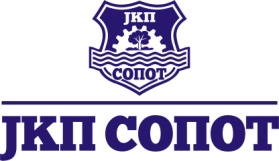                     ПОСЕБАН ПРОГРАМ ПОСЛОВАЊА                                 ЗА 2023. Год ЈКП“СОПОТ“из Сопота на основу чл.61 Закона о јавним предузећима доноси посебан програм пословања:ЈКП“СОПОТ“  у 2023-ој год је потребна  буџетска помоћ од оснивача у износу од 63.400.000дин и то:-    59.900.000 дин  за капитална улагања  -      3.500.000дин  за текуће одржавање која ће бити искоришћена на следеће начине:У ОБЛАСТИ ЈАВНЕ ХИГИЈЕНЕ                     10.000.000  ДИН1.   Уређење јавних површина /паркова                                              3.000.000 дин2 .  Куповина контејнера      -кап.улагање                                         7.000.000 динУРЕЂЕЊЕ ГРОБЉА И КАПЕЛЕ-кап.улагање                        950.000динТоком 2023 се планира изградња нових гробних места и бетонских стаза  као и обележавање парцела на градском гробљу у СопотуУРЕЂЕЊЕ ЗЕЛЕНИХ ПОВРШИНА                 500.000динПланирано је уређење зелених површина  у центру Сопота У ОБЛАСТИ ВОДОСНАБДЕВАЊА                38.950.000 дин1.  Куповина пумпи за бунаре-кап.улагање                                         5.000.000   дин3.  Водоводне цеви  -кап.улагање                                                          5.000.000   дин4.  Копачки радови на реконстр.вод.мреже-кап.улагање                    3.000.000   дин5.  Изградња нових бунара-кап.улагање                                             25.000.000  дин6.  ПЛЦ контролор-кап.улагање                                                                950.000  динКуповином пумпи ЈКП обезбеђује несметано снабдевање корисника  водом. Због повећане потрошње и повећаног броја корисника планира се изградња нових  бунара .Наставља се са реконструкцијом дотрајале водоводне мреже и повезивање бунара на директну конролу и хлорисање воде из центра који се налази у возном парку у СопотуУ ОБЛАСТИ ОДРЖАВАЊА САОБР. ИНФРАСТРУКТУРЕ   13.000.000дин  Набавком  малог ваљка и возила путарац ефикасније ће се обављати послови на одржавању и санацији саобраћајне инфраструктуре након реконструкција и поправке кварова на мрежи.Путарац-кап.улагање                                                                     4.500.000   дин   Мали ваљак-кап улагање                                                               3.500.000дин Ел-механичка  дизалица-кап.улагање                                          2.500.00 динСмећара-кап.улагање                                                                     2.500.000  дин                                                        								      Директор                                                                                                 Весна Вујановић дипл.екон